     I love my city!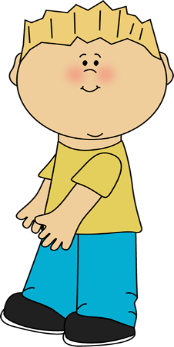 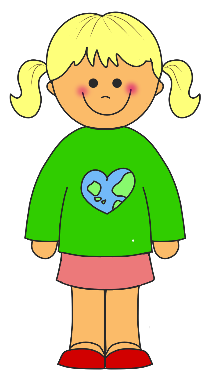                　※hometown 古里　　 ※chicken wings 手羽先, art museum 美術館, falls 滝Now, write about your city.    Use the example sentences.   (Write 10 or more sentences.)Name:Class:QuestionsExample Sentences1.名前Where are you from?Where do you live?1a.  I’m from                      .1b.  I live in                       .2.どこにあるWhere is your city?2a.  It’s in the east of Japan.(north, south, east, west, center)2b.  It’s in eastern Japan.(northern, southern, eastern, western, central)3-5What is there in your city?3. There is a zoo/big river/spring festival.4. There are beaches/buildings/flowers.名物What is your city famous for?5. It is famous for writing brushes/udon.6 –10その他Tell me more!                                 What is your house like?How is the weather?What can I do there in summer?What can I do there in winter?Why do you like your city?もうちょっと教えて下さい。　　　　        6. I live in an apartment/ a small house.7. It is sunny/ windy in winter.8. In summer you can  go to the beach. 9. In winter you can dance in the festival.10. I have many friends here.